Praktické cvičení pro minitýmy - řešení				Název			  Popis			Použití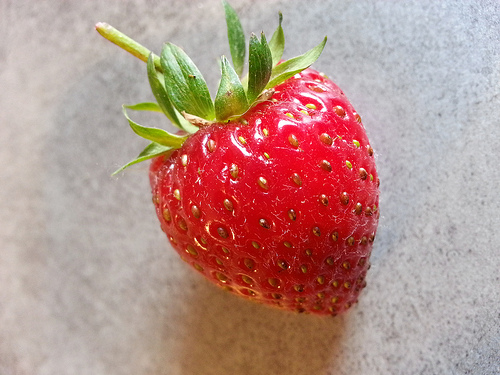 			sladká chuť			marmelády, džemyJahoda	  		výrazně červené barvy 		koláče, kokteily,			domácí bobulové ovoce	ozdoba do nápojů			rychle se kazí KAIZENDO, Nicolas. flickr.com: Fraises du jardin [online]. 2015-02-06 [cit. 2019-03-25]. Dostupný pod licencí CC-BY-SA na WWW: <https://www.flickr.com/photos/kaizendofr/16430991066/>.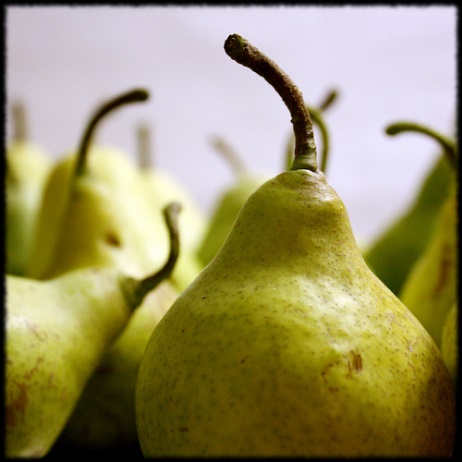 Hruška			sladké až moučné chuti 		koláče			žluté až zelené barvy			kompoty			domácí jádrové ovoce			pálenka
			vhodné k uskladnění 			dezerty
https://farm5.staticflickr.com/4079/4933316291_85e9081a99.jpg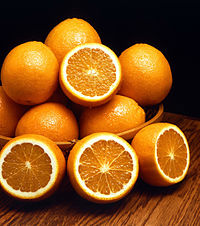 Pomeranč		sladké ovoce jemně kyselé chuti         šťáva, džusy
			oranžové barvy				zmrzlina 			chuťově výrazná šťáva 		            ledová tříšť			 citrusové dovážené ovoce		koktejly 			velký zdroj vit. C 			ozdobyThoken. Wikimedia.org: Ambersweet oranges [online]. 2005-05-24 [cit. 2019-03-25]. Dostupný pod licencí Public domain na WWW: <https://commons.wikimedia.org/wiki/File:Ambersweet_oranges.jpg>.Název			         Popis				Použití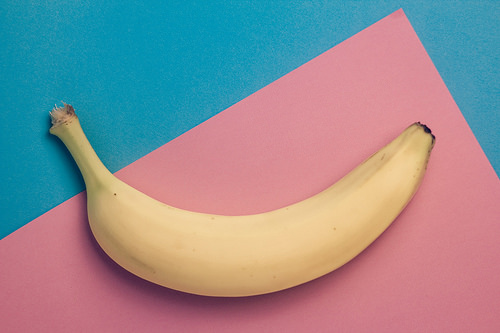 Banán			sladké až moučné chuti 		koktejly                           		sytící účinek – sacharidy	             smoothie			dovážené tropické ovoce                          dezerty				sklízí se nezralé, dozrává	         přesnídávky					MADD, Matt. flickr.com: Banana [online]. 2017-07-05 [cit. 2019-03-25]. Dostupný pod licencí CC-BY na WWW: <https://www.flickr.com/photos/149902454@N08/35694008616/>.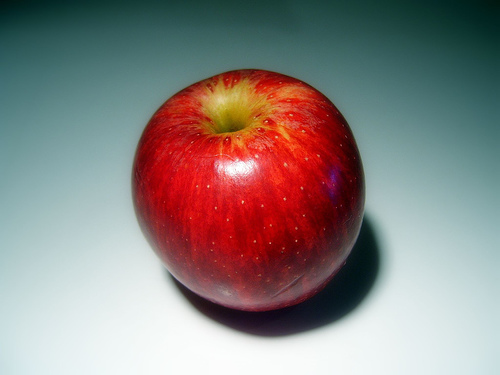 Jablko			 sladké i kyselejší chuti		       přesnídávky			žlutá, zelená až rudá barva	       mošty, pyré				domácí jádrové ovoce                    záviny, dezerty			vhodné k uskladnění		            pálenka	FOY, Dan. flickr.com: Apple [online]. 2006-08-01 [cit. 2019-03-25]. Dostupný pod licencí CC-BY na WWW: <https://www.flickr.com/photos/orangeacid/212833788/>.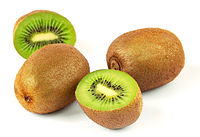 Kiwi			jemně kyselé chuti		  ovocné saláty			trvanlivější			            kokteily			tropické dovážené ovoce                      smoothie			čím zelenější dužina, tím zralejší            ozdobaVIATOUR, Luc. Wikimedia.org: Kiwi (Actinidia chinensis) 1 Luc Viatour [online]. 2008-02-16 [cit. 2019-03-25]. Dostupný pod licencí Creative Commons Attribution-Share Alike 2.5 na WWW: <https://commons.wikimedia.org/wiki/File:Kiwi_(Actinidia_chinensis)_1_Luc_Viatour.jpg>.Navrhněte vlastní a další vhodné kombinace 2 druhů ovoce a způsoby jejich použití…